Zamknięcie reklamacji nr ……. .Odbiór pojazdu po wykonaniu naprawy gwarancyjnejPodstawa: Umowa nr …………………………………. z dnia ……………………. 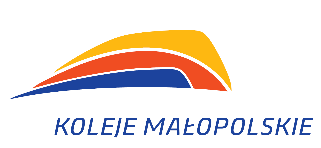 Załącznik nr 3  Do UmowyUmowa nr …..…….. z dnia ………………………………….Wzór druku potwierdzającego wykonanie naprawy gwarancyjnejWzór druku potwierdzającego wykonanie naprawy gwarancyjnejReklamacja uznana:Przekazanie pojazdu celem wykonania czynności naprawczych – usunięcia wady:Przekazanie pojazdu celem wykonania czynności naprawczych – usunięcia wady:Data:Data:Godzina:tak/nie*Przekazanie pojazdu celem wykonania czynności naprawczych – usunięcia wady:Przekazanie pojazdu celem wykonania czynności naprawczych – usunięcia wady:Przekazujący (Koleje Małopolskie):................................................(Pieczęć służbowa, Imię i Nazwisko)Przekazujący (Koleje Małopolskie):................................................(Pieczęć służbowa, Imię i Nazwisko)Odbierający (……………..…………….):................................................(Pieczęć służbowa, Imię i Nazwisko)Odbierający (……………..…………….):................................................(Pieczęć służbowa, Imię i Nazwisko)Odbierający (……………..…………….):................................................(Pieczęć służbowa, Imię i Nazwisko)Odbierający (……………..…………….):................................................(Pieczęć służbowa, Imię i Nazwisko)Opis usunięcia usterek i nieprawidłowości ze wskazaniem typu, nr fabrycznego wadliwego zespołu, podzespołu, części (naprawa, regeneracja, wymiana części, etc.):………………………………………………………………………………………………………………………………………………………………………………………………………………………………………………Nr fabryczne/seryjne wymienionych podzespołów:………………………………………………………………………………………………………………………………………………………………………………………………………………………………………………Opis usunięcia usterek i nieprawidłowości ze wskazaniem typu, nr fabrycznego wadliwego zespołu, podzespołu, części (naprawa, regeneracja, wymiana części, etc.):………………………………………………………………………………………………………………………………………………………………………………………………………………………………………………Nr fabryczne/seryjne wymienionych podzespołów:………………………………………………………………………………………………………………………………………………………………………………………………………………………………………………Opis usunięcia usterek i nieprawidłowości ze wskazaniem typu, nr fabrycznego wadliwego zespołu, podzespołu, części (naprawa, regeneracja, wymiana części, etc.):………………………………………………………………………………………………………………………………………………………………………………………………………………………………………………Nr fabryczne/seryjne wymienionych podzespołów:………………………………………………………………………………………………………………………………………………………………………………………………………………………………………………Opis usunięcia usterek i nieprawidłowości ze wskazaniem typu, nr fabrycznego wadliwego zespołu, podzespołu, części (naprawa, regeneracja, wymiana części, etc.):………………………………………………………………………………………………………………………………………………………………………………………………………………………………………………Nr fabryczne/seryjne wymienionych podzespołów:………………………………………………………………………………………………………………………………………………………………………………………………………………………………………………Opis usunięcia usterek i nieprawidłowości ze wskazaniem typu, nr fabrycznego wadliwego zespołu, podzespołu, części (naprawa, regeneracja, wymiana części, etc.):………………………………………………………………………………………………………………………………………………………………………………………………………………………………………………Nr fabryczne/seryjne wymienionych podzespołów:………………………………………………………………………………………………………………………………………………………………………………………………………………………………………………Opis usunięcia usterek i nieprawidłowości ze wskazaniem typu, nr fabrycznego wadliwego zespołu, podzespołu, części (naprawa, regeneracja, wymiana części, etc.):………………………………………………………………………………………………………………………………………………………………………………………………………………………………………………Nr fabryczne/seryjne wymienionych podzespołów:………………………………………………………………………………………………………………………………………………………………………………………………………………………………………………Zakończenie prac naprawczych przez serwis:Zakończenie prac naprawczych przez serwis:tak/nie**Data:Data:Godzina:Zakończenie prac naprawczych przez serwis:Zakończenie prac naprawczych przez serwis:tak/nie**Pojazd kolejowy dopuszczony do eksploatacji:Pojazd kolejowy dopuszczony do eksploatacji:Pojazd kolejowy dopuszczony do eksploatacji:Pojazd kolejowy dopuszczony do eksploatacji:Tak/nie*Tak/nie*Przekazujący (……………..…………….):................................................(Pieczęć służbowa, Imię i Nazwisko)Przekazujący (……………..…………….):................................................(Pieczęć służbowa, Imię i Nazwisko)Odbierający (Koleje Małopolskie):................................................(Pieczęć służbowa, Imię i Nazwisko)Odbierający (Koleje Małopolskie):................................................(Pieczęć służbowa, Imię i Nazwisko)Odbierający (Koleje Małopolskie):................................................(Pieczęć służbowa, Imię i Nazwisko)Odbierający (Koleje Małopolskie):................................................(Pieczęć służbowa, Imię i Nazwisko)